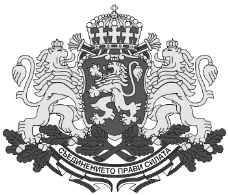 РЕПУБЛИКА БЪЛГАРИЯОбластен управител на област Шумен	ПРОЕКТД О Г О В О РЗА ПРОДАЖБА НА ИМОТ – ЧАСТНА ДЪРЖАВНА СОБСТВЕНОСТДнес, …………..2024 г. в гр. Шумен между:ОБЛАСТНА АДМИНИСТРАЦИЯ - ШУМЕН, БУЛСТАТ 127070650, адрес: гр. Шумен, бул. „Славянски” № 30, представлявана от проф. Добромир Добрев, Областен управител на област Шумен и Петранка Симеонова, директор дирекция АПОФУС, от една страна наричана по-долу ПРОДАВАЧ и от друга страна …………………………………………………………………………………………. наричан за краткост КУПУВАЧ, на основание чл. 58, ал. 1 от Правилника за прилагане на Закона за държавната собственост, въз основа на Заповед № РД-15-43/15.03.2024 год. на Областен управител на област Шумен, се сключи настоящия договор за следното:І. ПРЕДМЕТ НА ДОГОВОРАЧл. 1 ПРОДАВАЧЪТ прехвърля на КУПУВАЧА правото на собственост върху имот - частна държавна собственост представляващ СГРАДА с идентификатор 21289.101.28.1 по кадастралната карта на с. Длъжко, общ. Хитрино, м-ст „Юртлук“, със застроена площ 251 кв.м и разгъната застроена площ 371 кв.м на два етажа, предназначение – „Здравно заведение“, описана в акт за частна държавна собственост № 3234/17.08.2020 г.Чл. 2 Продажната цена на имота е                   (         ) лева, която КУПУВАЧЪТ е заплатил при условия, уговорени в настоящия договор.Чл. 3 Данъчната оценка на имота е 6 544,10 лв. (шест хиляди петстотин четиридесет и четири лева и десет ст.), съгласно удостоверение за данъчна оценка изх. № 7709000078/12.02.2024 г. г., издадено от община Хитрино.ІІ. ЦЕНА И НАЧИН НА ПЛАЩАНЕЧл. 4  КУПУВАЧЪТ купува описания в чл. 1 от настоящия договор имот за сумата от                         (                       ) лева.Чл. 5  Заплащането на цената по чл. 4, заедно с всички дължими данъци, такси и режийни разноски е извършено, както следва:Сума в размер на              (                   ) лева, представляваща продажната цена на имота е преведена по банкова сметка на Областна администрация Шумен в ТБ ОББ АД гр. Шумен, IBAN BG 73 UBBS 8002 3106 1050 08,  BIC UBBS BGSF с платежно  нареждане  № ….…../…..2024 г. Сума в размер на                 (               ) лева, представляваща 2% режийни разноски с включено 20 % ДДС, съгласно §3, ал. 1 от ПЗР на ППЗДС е преведена по сметка на Областна администрация Шумен в ТБ ОББ АД гр. Шумен, IBAN BG 73 UBBS 8002 3106 1050 08,  BIC UBBS BGSF с платежно  нареждане  № ….…../…..2024 г. Сума в размер на           () лева, представляваща       % местен данък, съгласно чл. 46 от ЗМДТ е внесена по банкова сметка на община Хитрино, с приходна квитанция № ……… от …………2024 г.ІІІ. ОБЩИ УСЛОВИЯЧл. 6  Настоящият договор влиза в сила от датата на сключването му.Чл. 7 Собствеността върху описания в чл. 1 имот се прехвърля на КУПУВАЧА от датата на сключването на настоящия договор и при условията, посочени в него.Чл. 8 Рискът от случайно погиване или увреждане на имота преминава върху КУПУВАЧА от момента на сключване на настоящия договор.Чл. 9 Настоящият договор подлежи на вписване в Служба по вписванията -                   гр. Шумен от КУПУВАЧА и за негова сметка. На основание чл. 18 от Закона за собствеността, нотариална форма не е необходима.Настоящият договор се състави в четири еднообразни екземпляра, по един за страните и два за Служба по вписванията – гр. Шумен.ПРОДАВАЧ: ………………                                      КУПУВАЧ:…………………………                    ПРОФ. ДОБРОМИР ДОБРЕВ		                   Областен управител	       ……………………….	       ПЕТРАНКА СИМЕОНОВА	      Директор дирекция АПОФУС